Publicado en Madrid el 01/06/2023 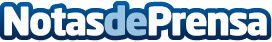 Battinver, concesionario Volvo anuncia la expansión de sus servicios a la zona noroeste de MadridBattinver concesionario y servicio oficial Volvo amplía su cobertura de servicios con dos nuevas instalacionesDatos de contacto:Sara Iglesias+34634247950Nota de prensa publicada en: https://www.notasdeprensa.es/battinver-concesionario-volvo-anuncia-la_1 Categorias: Nacional Automovilismo Madrid Consumo Servicios Técnicos Otros Servicios Movilidad y Transporte Industria Automotriz http://www.notasdeprensa.es